Key Concepts ReviewOBJECTIVESQUICK FACTSGOT IT?Section 1 – Getting started with Serving It RightSection 1 – Getting started with Serving It RightSection 1 – Getting started with Serving It RightWhat is Serving It Right?Developed to reduce service-related alcohol problems.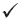 What is Serving It Right?Created through partnership of provincial government and hospitality industry.Who needs a SIR certificate?Food-primary licensees and managers; liquor-primary licensees, managers, servers and bartenders; private liquor store licensees, managers and sales staff; some special occasion licence holders.The modern view of alcoholConcerns about alcohol over-consumption and public safety.The modern view of alcoholLicensees and staff found increasingly responsible for alcohol-related injuries in courts.The impact of a responsible beverage service programEliminates sale and service of alcohol to minors.The impact of a responsible beverage service programReduces over-consumption in licensed premises.Section 2– Alcohol effects and intoxicationSection 2– Alcohol effects and intoxicationSection 2– Alcohol effects and intoxicationHow to recognize intoxication and the over-consumption of alcoholIntoxication is an observed state, with early signs including impaired judgement, loss of self-control and inhibitions.How to recognize intoxication and the over-consumption of alcoholEach person will be affected by alcohol differently - many factors influence intoxication including age, gender and body type.How to recognize intoxication and the over-consumption of alcoholPossible signs of intoxication include stumbling, poor hand-eye coordination, changes in speech and nausea.How to recognize intoxication and the over-consumption of alcoholMake an initial assessment and watch for a change in behaviour or abnormal behaviour.The effects of alcohol in combination with drugsAlcohol in combination with drugs intensifies effects.The effects of alcohol in combination with drugsWatch for exaggerated symptoms and have emergency numbers handy.What is blood alcohol concentration and the standard drinkA person is legally impaired if he or she has a blood alcohol concentration of more than .08%.What is blood alcohol concentration and the standard drinkA person is unfit to drive if he or she has a blood alcohol concentration of.05% or more OR his or her ability to drive is impaired by alcohol and/or drugs.What is blood alcohol concentration and the standard drinkA standard drink is 0.6 ounces of 100% alcohol; for example, a 5-ounce glass of 12% alcohol wine.What is blood alcohol concentration and the standard drinkSection 3 – Alcohol and the lawSection 3 – Alcohol and the lawSection 3 – Alcohol and the lawYour obligations under the law related to the sale and service of alcoholLicensees and staff must meet all requirements of the Liquor Control and Licensing Act and Regulation.Your obligations under the law related to the sale and service of alcoholLicensees and their staff owe a duty of care to patrons and innocent third parties. Duty of care lasts until the patron arrives home or somewhere he or she can sober up.Your obligations under the law related to the sale and service of alcoholLicensees and their staff have a responsibility to patrons on the premises, patrons leaving the establishment, and the general public who may be affected by patrons’ behaviour.The consequences of failure to meet those obligationsThe LCLB may impose conditions, suspend or cancel a licence, and impose monetary penalties.The consequences of failure to meet those obligationsThe courts have allocated up to 50% of the fault for damage done by intoxicated patrons to those serving the alcohol — the licensee, manager and/or server.The consequences of failure to meet those obligationsEven if only a small percentage of the total blame is assigned to the licensee, the licensee may still have to pay for all of the damages of someone injured by an intoxicated person.How to minimize your legal riskControl the environment in the establishment.How to minimize your legal riskServe no one to the point of intoxication; refuse entry to and remove intoxicated people.How to minimize your legal riskEnsure an intoxicated patron has a safe ride home.How to minimize your legal riskDo not serve or sell alcohol to minors or intoxicated patrons.How to minimize your legal riskRegularly review the Act, Regulation, and terms and conditions of licences.How to minimize your legal riskCall the police when necessary.Section 4 – Implementing Responsible Beverage ServiceSection 4 – Implementing Responsible Beverage ServiceSection 4 – Implementing Responsible Beverage ServiceThe importance of a house policy to support responsible beverage serviceProvides licensees, managers and staff with the appropriate procedures and tactics to use in different alcohol-service situations.The importance of a house policy to support responsible beverage serviceShields your establishment from unwanted lawsuits.The importance of a house policy to support responsible beverage servicePromoting house policy creates customer awareness and shows that you and your staff are responsible and professional.How to be an effective team member in implementing RBSEveryone in the staff has a role in RBS.How to be an effective team member in implementing RBSShare information to help identify problematic behaviour.How to be an effective team member in implementing RBSServe as a backup or witness.How to be an effective team member in implementing RBSAssist in handling an intoxicated customer.How to ID minors to prevent underage drinkingAsk for two pieces of ID to verify age.How to ID minors to prevent underage drinkingCheck the ID photo, feel the document for peeling edges or extra thickness, and look at the details.How to ID minors to prevent underage drinkingValidate ID by asking for a sample signature or seeing if they know their address or zodiac sign.How to ID minors to prevent underage drinkingKeep an eye out for activities that indicate customers are purchasing alcohol for minors.How to develop and support policies that prevent intoxicationAssess the specific risks associated with your establishment.How to develop and support policies that prevent intoxicationWrite policies down to make everyone’s role clear.How to develop and support policies that prevent intoxicationGet input from staff and guests.How to develop and support policies that prevent intoxicationProvide proper training for staff and regular review and reinforcement.How to develop and support policies that prevent intoxicationCreate a pleasant, professional environment.How to handle typical situations requiring interventionIdentify a backup team member.How to handle typical situations requiring interventionWhen refusing service, explain to the guest privately and discreetly.How to handle typical situations requiring interventionBe courteous and firm; provide reasons for your actions.How to get intoxicated patrons home safelyIdentify a sober friend or companion of the guest that is there or can be called to pick them up.How to get intoxicated patrons home safelyOffer the guest incentives to leave their keys or help them to use a community service to get home.How to get intoxicated patrons home safelyIf the patron insists on driving, call the police with details.How to use an incident logRecord details of events in a logbook and keep these records, along with sales slips, for at least seven years.How to use an incident logUse entries as a learning tool and to debrief staff.